Good morning childrenZopakujte si prosím názvy míst ve městě a předložky. Podívejte se do pracovního sešitu na stranu 47 a doplňte správné předložky ve cvičení 47 / 3. Zde je řešení: 2. opposite3. between4. next to5. in front of6. next to7. opposite8. next toPodívejte se do učebnice na stranu 57. Ve 4. cvičení si ústně vyzkoušejte utvořit věty.Nejprve utvoříme otázku: Is there / Are there……..? + doplníme budovu podle obrázku.Odpovíme:    Yes, there is. Yes, there are. 		X	 No, there isn´t. No, there aren´t.A sestavím poslední větu z uvedených nápověd.Domácí úkol 1 : Vyberte si dva řádky a napište o nich podle předchozího návodu.Příklad (tohle prosím nepište) : Are there two post offices here? No, there aren´t. There is only one post office in Victoria Road.Přečtěte si cvičení v učebnici na straně 57 / 6.Pokud byste něčemu nerozuměli, zde je překlad:Molly: Je tam škola ve tvém vysněném městě?Ravi: Ne, není.Molly: O, ale… Je tam obchod?Ravi: Ano, je tam sedm sportovních obchodů a sedm obchodů se sladkostmi.Molly: Proč sedm?Ravi: Jeden pro každý den v týdnu.Molly: Aha, a kolik je tam kaváren?Ravi: Je tam čtrnáct kaváren.Molly: Čtrnáct? Proč? Je jenom sedm dní v týdnu.Ravi: Jedna na ráno a jedna na odpoledne.Domácí úkol 2: Napište 4 věty o svém vysněném městě.Např. There are five cinemas in my dream town. There is one new school. There is a big park. There are three nice cafés.Complete – doplň vhodné předložky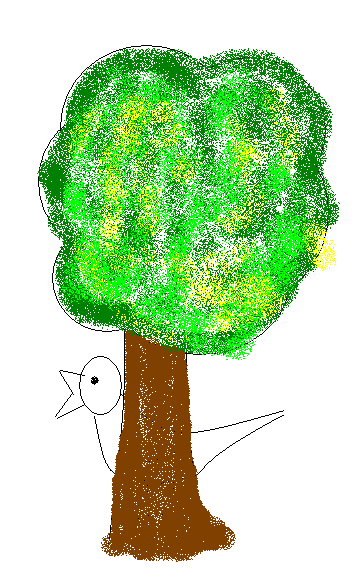 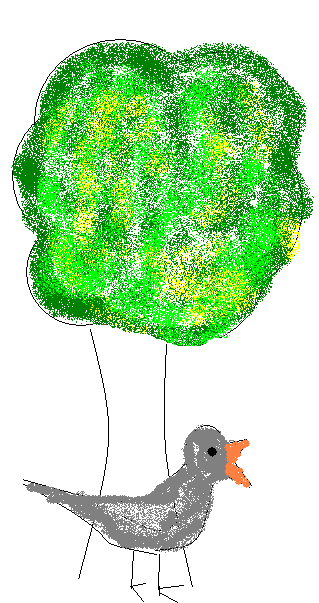 The bird is…………the tree.		The bird is……….…the tree.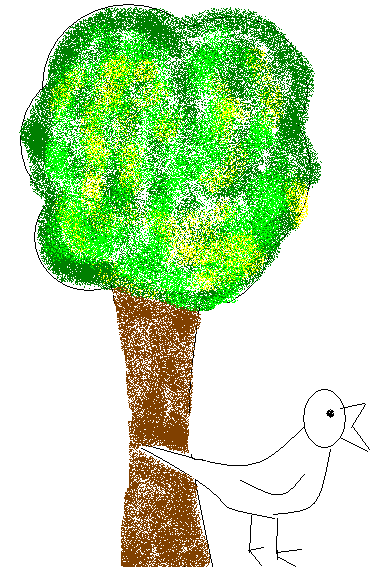 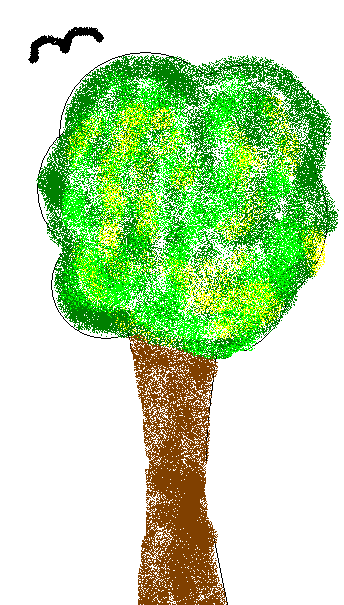 The bird is…………the tree.				The bird is……….…the tree.